ВАРИАНТ 5Часть 1Ответом к заданиям 1—15 является одна цифра, которая соответСт- вует номеру правильного ответа. Запишите эту цифру в поле ответа в  текСте работы.  Число электронов  во внешнем  электронном  слое атома фосфора  1) 5	2) 3	3) 15	4) 31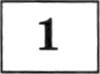 Ответ: 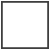   С увеличением порядкового номера способность принимать элек- троны  для  элементов  главных подгрупп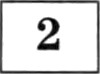 увеличивается	3)  не  изменяетсяуменьшается	4)  изменяется   периодическиОтвет: 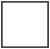 Ионная   связь  осуществляется  в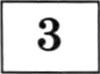 1)  Оз	2)  NO2з свг,	4)   BaCl 2Ответ:  В соединении Cl 2O7 валентность  хлора 1) 1	2) III	3) V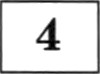 Ответ: 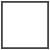 Вещество  H3AsO4   — это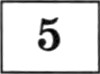 VIIсоль	2) оксидОтвет: 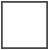   Зкзотермическая реакция —  это 1)  2NO  + O2  = 2NO2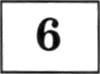 3) основание	4)  кислота2) 2NaHCOз =  Na2COз + СО2  + Н2О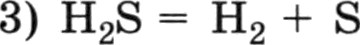 4) СаСОз =  CaO + СООтвет: 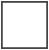 ОГЭ. ХИМИЯ. ТРЕНИРОВОК Н ЫЕ ЗАДАНИЯ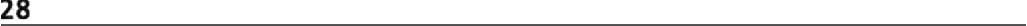   3 моль  ионов  образуется  при  полной  дисеои.интт,ии 1 моль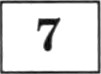 KCl	3) K200зFeBr з	4)  К  РО4Ответ:  В  растворе  одновременно   не  могут  присутствовать ионы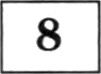 Ag+  и F°K+  и F°H+  и ОН°Ag+ и NO3°Ответ: 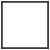   Схеме   превращения   Са   --+  Ca(OH)2  соответствует взаимодействие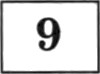 кальция  с водойоксида  кальция  с  водой)   KHJIЬЦИ  Я   С   СОЛ ЯН ОЙ КИСЛОТОЙ4)  карбоната   кальция   с  соляной кислотойОтвет: 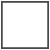   Оксид  углерода(ІV)  реагирует с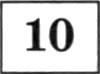 CaCl2CaOHNONaHCOО т в е т :   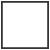   При  обычных  условиях   реагируют   гидроксид  кальция  и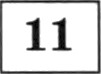 оксид cepы(IV)гидроксид  натрияоксид  магнияртутьО т в е т :   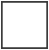   Раствор  сульфата  меди(ІІ)  реагирует  с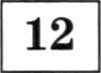 AgHgZnSО т в е т :   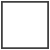 ВАРИ АН Т  S	29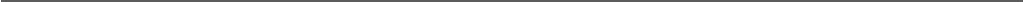   Верны  ли  суждения?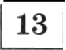 А. Горящий  натрий  нельзя  заливать  водой. Б.  Смесь фосі]зора  и серы  не горит.верно  только Аверно  только Вверны  оба сужденияоба  суждения  неверныОтвет: 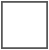   Cepa  является  окислителем   в реакции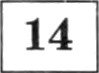 CiiSO,  +  Zn	ZiiSO,  +  CuFe  +  S  -   FeSз› s + о,	so24)  3O2+  2H 2S   =   2SO2   + 2HgOОтвет: 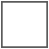   На какой диаграмме распределение массовых долей элементов соответствует   количественному  составу   карбоната кальция?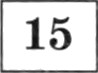 1)	39"?›	2) 48,5"?	40"?›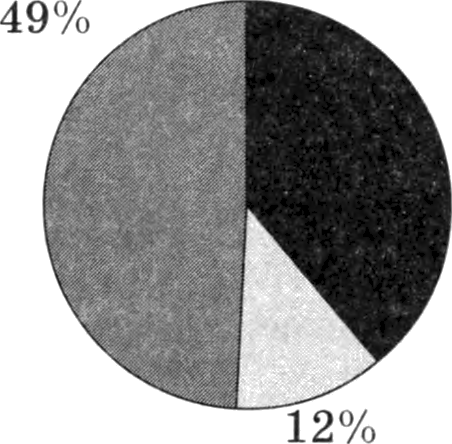 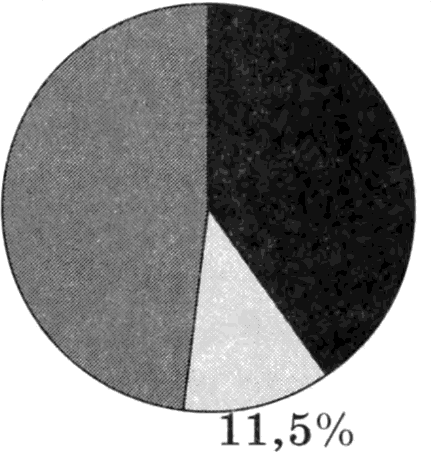 4) 48“?›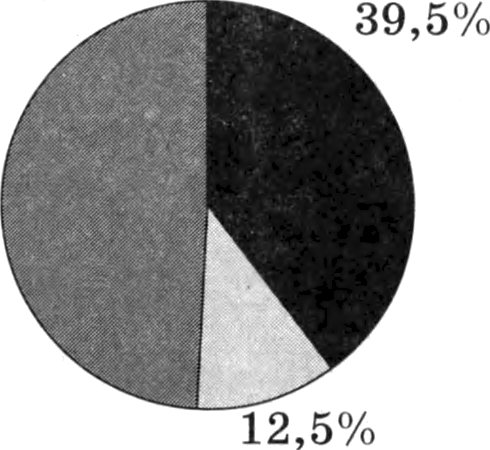 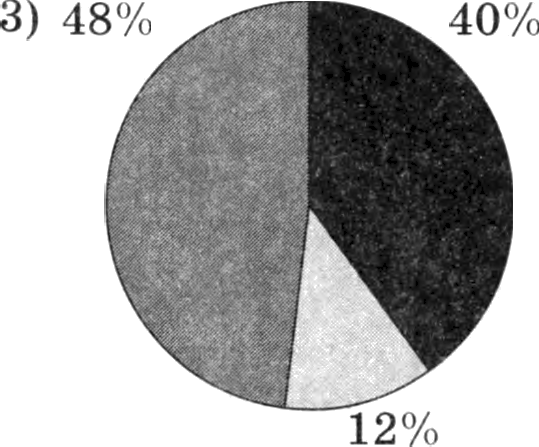 Ответ: 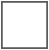 30	ОГЭ.  ХИМИЯ.  ТРЕНИРОВОЧНЫЕ  ЗАДАНИЯ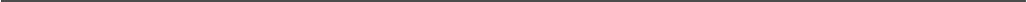 1	В   ряду   простых   веществ   F2  —  Cl 2   —  Вг 2 происходитусиление  окислительных свойствослабление  неметаллических свойствуменьшение   плотностиослабление  восстановительных свойствповышение  температуры кипенияОтвет:К  классу  спиртов относятсяметанолстеариновая  кислотаэтанэтанолацетиленОтвет:  Остановите  соответствие  между  растворами   двух  веществ  и  pe-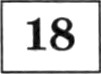 ЗКТИВОМ ,   С   ПОМОЩЬЮ    КОТО]ЗОРО   МОШН О  ЈЗППЛИЧИТЬ   ЭTI‹   ]Эі1СТВО]ЭЫ .РАСТВОРЫ ВЕЩЕСТВ	РЕАКТИВА)  ZnSO4  и  MgCl 2	1)  NaOHБ)   К 2Ѕ іО3  И К 2СОд	2)  AgNOдВ)  Al(NOз)з*   CП(NOД)2	3)  HCl4)  BaSO4Ответ:ВАРИАНТ 5	31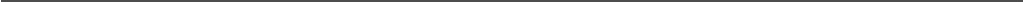   Остановите соответствие между названием вещества и  реагента- ми,  с  которыми   это  вещество   может взаимодействовать.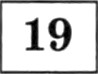 НАЗВАНИЕ ВЕЩЕСТВА	РЕАГЕНТЫА)  кремний	1) KNOW, O2В) гидроксид  кальция	2) HCl, СО2В) сульфат  меди(ІІ)	3)  NaCl  (p p  НЗРО44)  КОН   p p   МОтвет:Часть 2  Используя метод электронного баланса,  расставьте  коэффициен- ты  в  уравнении   реакции,  схема которой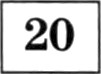 Н2ЅОДконц.) + S	SO2 + H2OОпределите   окислитель   и восстановитель. К 284 г раствора сульфата натрия добавляли раствор нитрата бария   до  прекращения   выделения   осадка.   Macca  осадка соста-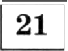 вила 23,3 г. Вычислите масеовую долю сульфата натрия в ис- ходном растворе.  Даны  вещества:  N 2 ,  NaOH,  HCl,  NaCl,  (NH 4)2S O4. ИСПОЛЬЗ  Я воду и  необходимые  вещества  только  из  этого списка,  получите в  две  стадии   хлорид  аммония.   Опишите   признаки проводимых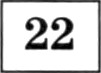 реакций. Для первой реакции ионного обмена напишите сокра- шенное ионное